Jak na katechetické listy? Něco jako manuál.(Kristýna M. Pilecká), tento manuál vychází ze zářijových katechetických listů.CO POVAŽUJI ZA DŮLEŽITÉ: 1. Promyslet si začátek, vstup do tématu → „naladit se“ na list. List je oporou (není to dogma) pro rozvíjení tématu.2. Nezapomenout na úvodní věty na 1. straně.  Úvodní věty mají svůj význam. Je v nich uvedeno, kdo jsou Sára a Tony. V úvodních větách je stručně uvedeno, co se dělo minulou nedělku, k čemu směřuje dnešní list. Úvodní věty + zmínka o místě, kde se Sára a Tony nacházejí: 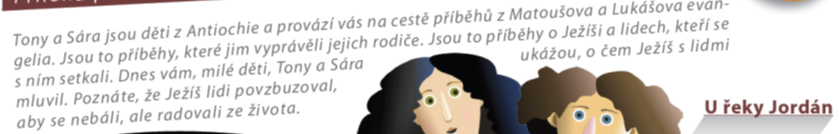 3. Dialogy na listu číst postupně.  Pracovat s listem postupně → nechat prostor pro nápady a názory dětí. Při čtení: rozdělit role, někdo čte Sáru, někdo Tonyho. 4. Na první straně je vždy v oranžovém rámečku nějaký úkol nebo více úkolů. Většinou se odpověď píše na bílý pergamen (také na první straně). Dole na první straně je vždy nějaká informace k zapamatování nebo zamyšlení. To jsou momenty, kdy mají děti prostor o tom diskutovat, uvést nějaký příklad ze života5. druhá strana: pokračuje dialog (zase čte někdo jiný, pokud je to možné)6. úkol: většinou prostor pro obrázek k tématu. 7. někdy je dole na druhé straně ještě jeden úkol: je možné ho zase nakreslit nebo říct, nebo si zazpívat písničku.NĚKOLIK POSTŘEHŮ Z PRÁCE S LISTY:LIST Č. 2: TÉMA: JAN KŘTITEL A JEŽÍŠ KRISTUSVstup do tématu: na nedělku jsem si přinesla takovou dřevěnou konstrukci ze starých dveří. Konstrukce obsahuje 6 okýnek. Do prvního okýnka jsem umístila obrys lidské postavy, do druhého okýnka symbol křtu, tj. oheň a holubici (duch svatý), ve třetím okýnku byla řeka Jordán (slovně + náznak řeky-kresba), ve čtvrtém okýnku bylo slovo poušť. (konstrukce je vzadu v herně, lze ji použít opakovaně), můžu přinést další, hodí se na vytváření komiksu. Otázky ke konstrukci a obrázkům v okýnkách: Kdo to asi je? Nápověda: setkal se s Ježíšem, jejich maminky byly sestřenice.Práce s listem: připomenu, kdo je Sára a Tony a že jsou v knihovně. Rozdělím role. Během čtení narazíme na informace, např. řeka Jordán (kde je, znáte nějakou písničku, kde se o řece Jordán zpívá?).  Buď já nebo někdo z dětí přečte část z Matoušova evangelia (3. Kap.) → Jak Jan Křtitel vypadal? Potom následuje sled úkolů ….2. strana: pokračování dialogů – čte někdo jiný, pokud je to možné. 3. Prostor pro obrázek. LIST Č. 3 – TÉMA: PROGRAM JEŽÍŠE, PODTÉMA: RADOST ZE ŽIVOTAÚvodní slova mohou vést k předběžným otázkám , tj. slouží jako vstup do tématu.Někdy je situace taková, že některé z dětí nedělku uvede samo, např. nějakým kouzelnickým trikem, jako tomu bylo 18. 9. Kryštof předváděl levitující jablko a potom nám ukázal, v čem trik spočívá, takže kouzlo přestalo tím pádem být kouzlem. (Píšu to, protože jsem tenhle Kryštofův vstup později využila, připomněla …..).Před tím, než se dostaneme k aktuálnímu katechetickému listu:  Můžeme připomenout, ukázat , co se dělo minule (tj. ukázat dřevěnou konstrukci s okénky a připomenou postavu Jana Křtitele, křest, Ježíš, vyvolení …) někdo nám to může zrekapitulovat, třeba Vojta.Jak pracovat s listem: Než se člověk dostane k samotnému listu, může se zeptat: Co vám přináší radost, z čeho máte radost, co máte rádi a co naopak ne. Aktivita: psaní nebo kreslení a lepení – na jednom papíře je symbolicky strom (jeho větve a listy jsou plné radosti – lístky dětí).Na druhém papíru je smutná lidská hlava – tam jsou starosti, obavy, strachy.Nechám děti, ať píšou na lístečky jednu starost nebo i strach a na druhý lísteček (radost) a potom to společně projdeme a případně to nalepím na strom nebo na hlavu, kdo neumí psát, tak to řekne. Otázka: Co pomůže ty strachy zmenšit, Co pomáhá udělat z nich něco jako páru nad hrncem nebo prozrazený kouzelnický trik? – zde přichází na řadů Kryštofův vstup s jablkem.Samotná práce s listem: Rozdělení rolí, někdo čte Sáru, někdo Tonyho. Bůh je záchrana, co to znamená? Tušíme to díky Ježíši, říkal, ať si neděláme starosti, ať se radujeme, Bůh je s námi a to je důvod k radosti. Radost nebo i víc radostí, to je takový záchranný kruh, zachraňuje nás od starostí, strachů a obav.Práce s úkolem (oranžový rámeček na 1. straně)Druhá strana: dialogyProstor pro psaní, mluvení, kresleníNápady pro list č. 4Téma: Lidé kolem Ježíše: rybáři-učedníci-záchranáři